Date:1: Project SpecificationApplicant*1.1 TitleShort descriptive name for the project.1.2 Study summaryProvide brief details of the scientific background (no more than 300 words) including background, aims, hypotheses and experimental design:Provide brief details of the scientific background (no more than 300 words) including background, aims, hypotheses and experimental design.1.3 Principal Investigator(At least one principal investigator is required)Name:School/Institution:Position:	E-mail address:	Telephone number:1.4a Second Investigator/Supervisor(At least one investigator or supervisor is required)Name:	School/Institution:Email address:  Telephone number1.4b Third Investigator/Supervisor(if applicable, add more as required)Name:	School/Institution:Email address:  Telephone number1.5 Charging details for this projectWill the scanning costs for this project be covered by;Existing grant funding						New grant application 							Commercial funding						Other funding source					No funding available 						PSYCH PhD student funding 					If applicable (Options 1-4 above), please specify the grant/funding body or bodies relevant to this project.Has funding already been awarded?					Yes 		No If funding has been awarded, please provide a Cardiff University grant code and the name of the PI. Grant code:Grant PI:Will costs be charged at the standard rate? 				Yes 		No For information about current rates please contact Zainab Hassan (CUBRICEOI@cardiff.ac.uk).If there are insufficient funds available to pay CUBRIC scanning costs, please justify this here and detail what future grant applications, including deadlines, you intend to apply for following on from this study.2: CUBRIC Resources 2.1 CUBRIC FacilitiesThis should include time required to set-up participant (e.g. screening) as well as time required for data collection. Bookings can only be made in multiples of 1/2 (0.5) hour.* Bookings can only be made in multiples of 1/2 hour. Note that the number of hours approved for this EOI is the booked lab time, not the data acquisition time. Therefore, the booked time will have to include all data acquisition and any equipment or participant setup time required (e.g. patient positioning, gas equipment setup, EEG-fmri setup, etc.).Note: if using simultaneous modalities please only list the lab where the experiments will take place and use the 'Additional Equipment' section for the second modality (e.g. if performing EEG-MRI, note the use of the MR labs above and EEG in the additional equipment section)Facilities CommentsUse this section to further explain facilities usage (optional) or to reply to review feedback.2.2 Data Acquisition ProtocolsProvide details of the MR/MEG/TMS/EEG acquisition protocols to be used in the project. Please contact the Modality Lab Manager if you need help completing this section. 2.3 Additional equipment 	CuST Kit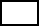  	Eye Tracking	Field Cameras	Motion Tracking	Physiological Monitoring 	QuaeroSys	Simultaneous EEG-MRI	Simultaneous TMS-MRI	Stimulus Delivery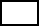 	No additional equipment requiredDetails/Other equipmentProvide details of any additional equipment required for the operation of the study. For example: stimulus delivery, physiological monitoring, eyetracking, motion tracking, field cameras, QuaeroSys, simultaneous EEG-MRI or TMS-MRI. 2.4 CUBRIC Core Staff What research support will you require to complete this project (e.g. MR operator cover, technical support staff, analysis support)?2.5 Drugs and contrast agentsIf this project will involve the administration of drugs or contrast agents please give details below. 2.6 Tissue samplesIf this project will involve collecting tissue samples from participants e.g. blood or saliva please give details below. What will be collected and where will the samples be processed and stored? 2.7 External datasetsPlease name any external dataset (e.g. Human Connectome, ADNI, BioBank) that you would need access to, and specify the confidentiality level of the data (e.g. C1, C2).2.8a Data sharingPlease state if your project involves sharing data with other sites whether in academia, with the NHS or with commercial companies. Please describe if your data will be made publicly available and under which framework (if known). 2.8b Data sharing tier(s)*	None	Tier A	Tier B	Tier C	Tier DPlease select the methods of data sharing/collection this project will use (if any). Please email cubriceoi@cardiff.ac.uk for more information. 2.9 Data curatorThe main person responsible for managing/handling the project's data, if any.3: Project Planning3.1 What are the estimated start and end dates for this project?Start Date:End Date: 3.2 Project StaffPlease list any project staff that will be used on the project (e.g. postdocs, PhD students, etc.). Also state if they will require desk space within CUBRIC.Note: Please ensure that you have adequate funding in place for any staff listed on this project (e.g. travel, conference fees, IT equipment, participant costs, consumables, page submission costs).3.3 External partnersPlease indicate if there any partners involved in the project external to Cardiff University (e.g. collaborators at other Universities, NHS, commercial entities) and what access and interest they will have in MR scanner software and data produced by the project.Total number of sessionsSession duration (hours)*Total hours requiredEstimated hours per monthIMAGINGEEGMEGOPMMRI - 3T Prisma (East/West)MRI - 7TMRI - MicrostructureMRI - Mock Scanner (ZT)TESTMSLABSBehavioural Testing LabClinical Research FacilityConsultation RoomsClinical Wet Lab (East Wing)Physiology Lab (Exercise)Sleep Labs (Research) Sleep Labs (Clinical) WorkshopCOMPUTINGIT: External Datasets (e.g. BioBank data)